Circonscription de la Haute Vallée de l’Oise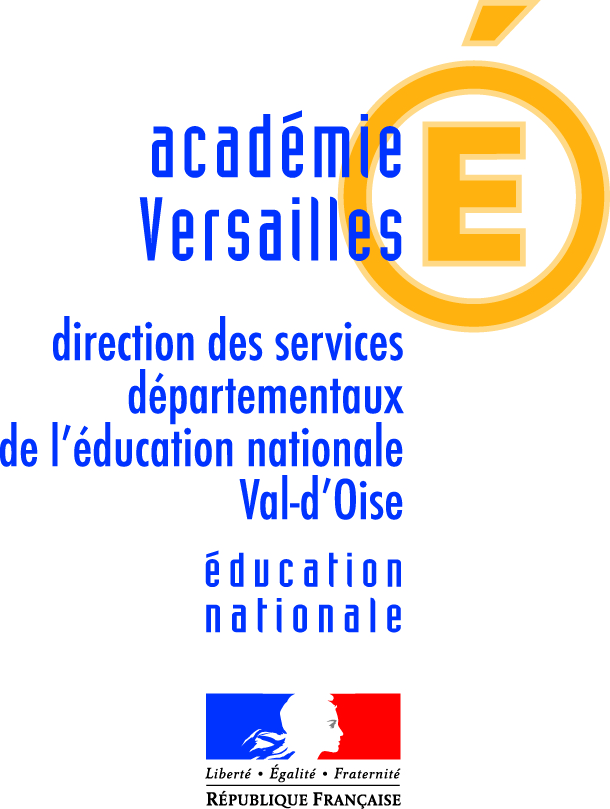 Aucune intervention ne pourra débuter sans avoir reçu au préalable l’autorisation de l’Inspecteur de l’Education nationale.VILLEECOLEENSEIGNANTCLASSEEFFECTIFJOUR des interventionsHORAIRESLIEU de réalisation du projetModalités de fonctionnement (Classe entière, groupes, ateliers …)DATE DE DEBUT DE PROJETDATE DE FIN DE PROJETNOMBRE DE SEANCES / FREQUENCEDATES DE CONCERTATIONS avec l’intervenant  (Elaboration du projet, régulation, bilan)NOM DE L’INTERVENANTQUALIFICATION/DIPLOMEAUTRES  PROJETS avec intervenant  extérieur sur lesquels les classes sont engagées (Arts visuels, Education musicale, EPS, autres …) / avec le nombre d’heuresNom et signature enseignant(s)Nom et signature intervenant(s)Domaine de compétencesCompétence(s) du soclePour un projet EPS uniquementCompétence spécifique(cocher la compétence)Réaliser une performance (mesurée)Pour un projet EPS uniquementCompétence spécifique(cocher la compétence)Adapter ses déplacements à différents types d’environnementPour un projet EPS uniquementCompétence spécifique(cocher la compétence)Coopérer et s’opposer individuellement et collectivementPour un projet EPS uniquementCompétence spécifique(cocher la compétence)Concevoir et réaliser des actions à visées expressive, artistique,…Activité (exemples : gymnastique, jeux d’opposition, chant chorale, sculpture, ateliers d’écriture, théâtre …)séancesMODULE D’APPRENTISSAGEMODULE D’APPRENTISSAGEMODULE D’APPRENTISSAGEMODULE D’APPRENTISSAGEséancesObjectifs d’apprentissage             (cf. BO n°1 du 5 janvier 2012 et programmes 2015 en maternelle)Situation(s)/ Activité(s) proposée(s) en lien avec l’objectif d’apprentissageModalités de prise en charge de chacun / Rôle de chacunModalités de prise en charge de chacun / Rôle de chacunséancesObjectifs d’apprentissage             (cf. BO n°1 du 5 janvier 2012 et programmes 2015 en maternelle)Situation(s)/ Activité(s) proposée(s) en lien avec l’objectif d’apprentissageL’enseignantL’intervenant12345678910EVALUATION DES ACQUIS DES ELEVESEVALUATION DES ACQUIS DES ELEVESCibler au moins 3 compétences devant être maîtrisées en fin du module d’apprentissageCibler au moins 3 compétences devant être maîtrisées en fin du module d’apprentissageCibler au moins 3 compétences devant être maîtrisées en fin du module d’apprentissageCibler au moins 3 compétences devant être maîtrisées en fin du module d’apprentissageEVALUATION DES ACTIONS DU PROJET (productions, traces, spectacles …)Transmis à l’IEN, leSignature et Avis de l’Inspecteur de l’Education nationale  de la circonscription de La Haute Vallée de l’Oisele Favorable                                      DéfavorableSignature du directeur et cachet de l’écoleSignature et Avis de l’Inspecteur de l’Education nationale  de la circonscription de La Haute Vallée de l’Oisele Favorable                                      Défavorable